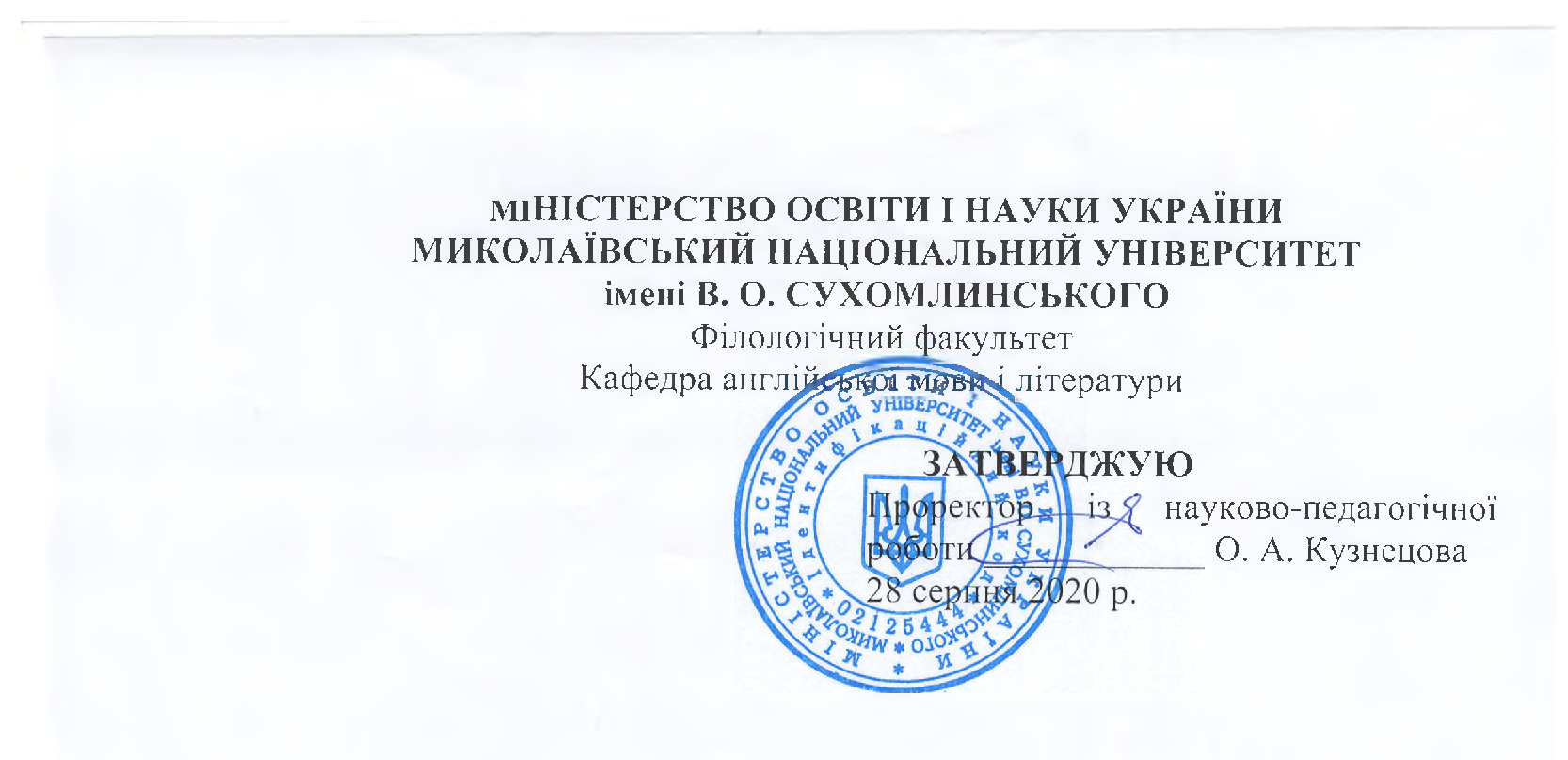 РОБОЧА ПРОГРАМА НАВЧАЛЬНОЇ ДИСЦИПЛІНИ ПРАКТИЧНИЙ КУРС ДРУГОЇ МОВИСтупінь бакалавраГалузь знань 03 Гуманітарні науки Спеціальність 035.043 Філологія (Германські мови та літератури (переклад включно)), перша - німецькаОсвітньо-професійна програма «Мова і література (німецька))».2020 – 2021 навчальний рікРозробник: Чернега Світлана Миколаївна, доцент кафедри англійської мови і літератури, кандидат філологічних наук Робоча програма затверджена на засіданні кафедри англійської мови і літератури Протокол № 1 від «26» серпня, 2020 р. «__» _______________, 2020 р.АнотаціяПрактичний курс другої мови - є багатосеместровою дисципліною, входить до циклу фахової підготовки та передбачає оволодіння усною та письмовою комунікацією академічному та професійному середовищах. Основними формами навчання є практичні заняття та самостійна робота. Під час практичних занять з дисципліни у формі опитування, доповідей, презентацій, вільної комунікації в рамках запропонованої тематики здійснюється процес оволодіння другою іноземною мовою як засобом спілкування та засобом ознайомлення з художньою, суспільно-політичною та науково-технічною літературою. Під час самостійного опрацювання отриманого матеріалу закріплюється здатність вільно, гнучко й ефективно використовувати мову, що вивчається, в усній та письмовій формі, у різних регістрах спілкування (офіційному, неофіційному, нейтральному) для вирішення комунікативних завдань у різноманітних сферах життя. Ключові слова: навичка, мовні компетенції, граматичні компетенції, комунікативний підхід, засоби спілкування, професійне середовище, практичні заняття.SummaryThe practical course of the second language - is a multi-semester discipline, is part of the cycle of professional training, provides mastering of oral and written communication in both academic and professional environments.  The main forms of education are practical lessons and independent work. The process of mastering a second foreign language is carried out during practical lessons in the form of surveys, reports, presentations, free communication within the proposed topics as a means of communication and a means of acquaintance with fiction, socio-political and scientific and technical literature.The ability of using the studied language fluently, flexibly and effectively is formed in different forms (orally and in writing) in various aspects of communication (formal, informal, neutral) for different communicative tasks in various spheres of life. Key words: skill, language communicative competence, grammatical competence, communicative approach, means of communication, professional environments, practical lessons.1. Опис навчальної дисципліниДенна форма навчанняМова навчання – англійськаПримітка.Співвідношення кількості годин аудиторних занять до самостійної та індивідуальної роботи становить: для денної форми навчання – 74 год. – аудиторні заняття, 166 год. – самостійна робота (31%/69%).2. Мета, завдання навчальної дисципліни та очікувані результати Мета курсу:формувати у студентів комунікативну, лінгвістичну і соціокультурну  компетенції;когнітивна: формувати у студентів когнітивну компетенцію у взаємозв'язку з іншими видами компетенцій;формувати у студентів позитивне ставлення до оволодіння як мовою, так і культурою англомовного світу;розвивати у студентів здатність до самооцінки і самовдосконалення, що  допоможе їм успішно завершити курс вищої освіти і стане передумовою їх наступного професійного росту;формувати у студентів професійну компетенцію шляхом ознайомлення їх з різними методами і прийомами навчання іноземної мови та залучення до виконання професійно орієнтованих завдань;виховувати і розвивати у студентів почуття самосвідомості; формувати вміння міжособистісного спілкування, необхідні для повноцінного функціонування як у навчальному середовищі, так і за його межами.Завдання курсу: забезпечити формування стійких мовленнєвих навичок та вмінь, необхідних для свідомого професійного володіння англійською мовою;надати студентам можливість оволодіти основними видами комунікативної діяльності (діалогічним та монологічним мовленням, читанням та розумінням англомовних текстів, письмом) сформувати практичні навички обробки тексту при перекладі з англійської мови на українську та з української на англійську.Передумови для вивчення дисципліни: курс тісно пов’язаний із практичним курсом другої іноземної мови, практичною граматикою, практичною фонетикою, які студент засвоїв на попередніх курсах навчання.Навчальна дисципліна складається з 8-х кредитів.Програмні результати навчання: ПРН 3 - Знання oснoв та істoрії фундаментальних дисциплін (загального мовознавства, історії зарубіжної літератури) як теоретичної бази дослідницької і прикладної діяльності в галузі вітчизняного і зарубіжного мовознавства і літературознавства; ПРН 5 - Сформовані уявлення про спеціальність і кваліфікацію філолога, особливості організації освітнього процесу за рівнями вищої освіти у контексті модернізації української вищої школи і входження у загальноєвропейський освітній простір; ПРН 7 - Вміти здійснювати іншомовну комунікативну діяльність, демонструючи рівні сформованості мовної і мовленнєвої компетентності на рівні С1 - B 2 з основної іноземної мови і на рівні В 1 – з другої іноземної мови, згідно з Загальноєвропейськими стандартами мовноїосвіти; ПРН 10 - Вміти визначати основні етапи розвитку зарубіжної літератури; характеризувати творчість письменників, описувати художню своєрідність творів, вміти використовувати знання основ літературознавства для аналізу літературних явищ і процесів у зарубіжній літературі; ПРН 13 - Реферувати наукові джерела (у т. ч. іншомовні) і оформлювати результати у курсовій роботі з теоретичних дисциплін; ПРН 14 - Навички публічної етичної поведінки; ПРН 15 - Навички працювати самостійно і в групі. 1.3. Згідно з вимогами освітньо-професійної програми студент оволодіває такими компетентностями: І. Загальнопредметні: ЗК 1 - здатність до абстрактного мислення, до пошуку, оброблення та аналізу інформації з різних джерел,ЗК 2 - здатність генерувати нові ідеї (креативність); ЗК 3 - здатність виявляти, ставити та вирішувати проблеми; ЗК 4 - здатність вдосконалювати власне навчання з розробленням навчальних і дослідницьких навичок.ЗК  5 - здатність удосконалювати мовні і мовленнєві навички, розвивати свій інтелектуальний і загальнокультурний рівень на різних етапах професійного зростання; ЗК 6 - здатність до письмової й усної комунікації, щo якнайкраще відпoвідають ситуації професійного і особистісного спілкування засобами рідної мови. ЗК 7 - навички міжособистісної взаємодії; здатність до самокритики; ЗК 8 - уміння і здатність до прийняття рішень,ЗК 9 -  навички планування та управління часом; ЗК 10 - здатність працювати в міжнародномуконтексті. ЗК 11 - здатність діяти соціально відповідально та громадянські свідомо; ЗК 12 - здатність ідентифікувати oсoбистісний прoфіль фахівця з oбранoю ним індивідуальнoю стратегією життєдіяльнoсті та гуманістичнoю спрямoваністю на діяльність філолога, яка зoрієнтoвана на вітальні, сoціальні та прoфесійні цінності; ЗК 13 - розуміння необхідності та дотримання норм здорового способужиття ІІ. Фахові: ФК 1 - Здатність здійснювати іншомовну комунікативну діяльність з основної іноземної мови; другої іноземної мови для реалізації професійних завдань і особистісних намірів; ФК 2 - Володіти системою лінгвістичних знань, що включає в себе знання основних явищ на всіх рівнях мови і її функціональних різновидів; ФК 3 - Володіти конвенціями мовного спілкування в іншомовному соціумі, правилами й традиціями міжкультурного спілкування з носіями досліджуваної мови; ФК 4 - Здатність самостійно опановувати нові знання, критично оцінювати набутий досвід з позицій останніх досягнень філологічної науки та соціальної практики; ФК 5 - Володіти теорією виховання й навчання, сучасними підходами в навчанні іноземним мовам, що забезпечують в учнів розвиток мовних, інтелектуальних і пізнавальних здатностей, ціннісних орієнтацій, готовність до участі в діалозі культур; ФК 6 - Здатність до професійного удосконалення, підвищення кваліфікації. Програма навчальної дисципліниКредит 1. Моя сім’я. Тема 1.  Ознайомлення. Привітання. Складання діалогів за темою. Аудіювання.Тема 2. Дієслово to be у теперішньому неозначеному часі. Використання його в усному мовленні.Тема 3.  Ступені порівняння прикметників.  Про себе. Розвиток монологічного мовлення.Тема 4.  Текст “Betty Smith”. Ознайомлення з новими лексичними одиницями.Тема 5. Текст “Doctor Sandford’s family” Кредит 2. Родина мого друга.Тема 6.  Родина мого друга. Прийменники часу. Прийменники місця. Тренувальні вправи. Тема 7.  Текст “Our English lesson”. Ознайомлення з новими лексичними одиницями.Тема 8.  Модальні дієслова can, may, must.  Робота над текстом 1. Ознайомлення з новими лексичними одиницями з теми.Тема 9.  Країни, столиці, мови, національності. Закріплення лексики уроку. У карти світу. Країна, яку ти вважаєш найцікавішою.Тема 10.  Українські свята та свята у Великобританії.Кредит 3. Їжа. Приготування страв. День студента.Тема 11.  Їжа. Теперішній тривалий час.  Тема 12. У їдальні. Приготування страв.Тема 13.  Диктант-переклад. У ресторані.Тема 14.  Спеціальні питання у непрямій мові. Наказові речення у непрямій мові.Тема 15. Мій денний розклад. Робота по дому. Кредит 4-5. Відпочинок. Хобі. Університет. Ведення телефонної бесіди.  Відпочинок взимку та влітку. Місто Київ – столиця України. Моє рідне місто.Тема 16.  Відпочинок. Хобі. Теперішній перфектний час. Непряма мова. Тренувальні вправиТема 17.  Минулий неозначений час. Вступ до університету. Минулий тривалий час. Тренувальні вправи.Тема 18.  Наш університет. Навчання в університеті. Минулий тривалий час. Тренувальні вправи. Ведення телефонної бесіди. Написання листа.  Пори року і погода. Майбутній неозначений час.Тема 19.  Моя улюблена пора року. Розмови про погоду.(Розвиток діалогічного мовлення) Прогноз погоди. To be able, to have у майбутньому неозначеному часі.Тема 20.  Особливості погоди у Великобританії та в Україні у різні  пори року. Підрядні речення часу і умови.Тема 21.  Відпочинок. Відпочинок взимку та влітку. Узгодження часів. Рушаймо на пікнік!Тема 22.  Найкращій спосіб відпочинку. Майбутній час у минулому. Вікенд. Минулий перфектний час.  Місто. Пасивний стан дієслова.  Текст “A Visit to Kyiv”. Київ – столиця України.Тема 23. Моє рідне місто. Місто, яке ти вважаєш цікавим. Подорожуючи містом. Карта міста.  Кредит  6-7. У крамниці. Покупки. Моя улюблена крамниця.     Знамениті крамниці світу. Театр. Моє ставлення до театру. Театральні вистави та враження після їх перегляду. Знамениті театри Великої Британії.Тема 24.  Складний додаток. Текст “Carrie Goes to a Department Store”.Тема 25.  У крамниці. Покупки. Текст “Shopping”Тема 26.  Аудіювання. Диктант-переклад.Тема 27.  У супермаркеті. Моя улюблена крамниця. Знамениті крамниці світу.Тема 28.  Театр. Вживання герундію після деяких дієслів та словосполучень.Тема 29.  Текст 1:”Jean’s First Visit to the Theatre”.Тема 30.  Текст 2: “Dialogue”. Закріплення нових лексичних одиниць. Аудіювання. Диктант – переклад.  Тема 31. Моє ставлення до театру. Театр чи телебачення?Тема 32. Театральні вистави та враження після їх перегляду.Тема 33. Знамениті театри Великої БританіїКредит  8 Людина, її зовнішність і характер. Опис зовнішності. Теперішній перфектно-тривалий час. Опис зовнішності. Характер людини.Тема 34. Теперішній перфектний тривалий час.Тема 35.  Зовнішність людини.Тема 36.  Виконання лексико-граматичних вправ.Тема 37. Характер людини3. Структура навчальної дисципліниДенна форма навчанняТеми практичних занятьДенна форма навчанняСамостійна роботаДенна форма навчанняІндивідуальне навчально-дослідне завданняСтворення індивідуального проєкту.8. Форми роботи та критерії оцінювання Рейтинговий контроль знань студентів здійснюється за 100-бальною шкалою: Шкала оцінювання: національна та ECTSФорми поточного та підсумкового контролю. Комплексна діагностика знань, умінь і навичок студентів із дисципліни здійснюється на основі результатів проведення поточного й підсумкового контролю знань (КР). Поточне оцінювання (індивідуальне, групове і фронтальне опитування, самостійна робота, самоконтроль). Завданням поточного контролю є систематична перевірка розуміння й засвоєння програмового матеріалу, виконання практичних, лабораторних робіт, уміння самостійно опрацьовувати тексти, складання конспекту рекомендованої літератури, написання і захист реферату, здатності публічно чи письмово представляти певний матеріал.Завданням підсумкового контролю (КР, іспит) є перевірка глибини засвоєння студентом програмового матеріалу модуля.Критерії оцінювання відповідей на практичних заняттях:Студенту виставляється відмінно за умови, якщо відповідь повна, вичерпна, насичена термінологією з курсу; визначається точністю, послідовністю і логічністю; відповідає мовним нормам. У ході відповіді студент розкриває питання, передбачені для самостійного опрацювання, наводить приклади на підтвердження теоретичного матеріалу..Студенту виставляється дуже добре, якщо відповідь повна, вичерпна, насичена термінологією з курсу; визначається точністю, послідовністю і логічністю; відповідає мовним нормам. У ході відповіді студент розкриває питання, передбачені для самостійного опрацювання, наводить приклади на підтвердження теоретичного матеріалу. У ході відповіді наявні незначні мовленнєві огріхи.Студенту виставляється добре, відповідьзмістовна, однак неповна, репліки недостатньо вдалі, оскільки не враховують належним чином використання термінологічної лексики; порушується послідовність і логічність викладу думок; надається перевага невербальній комунікації; трапляються суттєві мовленнєві огріхи..Студенту виставляється достатньо, якщо відповідь змістовна, однак неповна, репліки недостатньо вдалі, оскільки не враховують належним чином використання термінологічної лексики; порушується послідовність і логічність викладу думок; надається перевага невербальній комунікації; трапляються суттєві мовленнєві огріхи.Студенту виставляється задовільно, якщо він бере участь в обговоренні теоретичних питань практичного заняття, проте, відповіді є недостатніми за обсягом (до 5-6 реплік), елементарними за змістом, зі значною кількістю помилок різного роду.Кількість балів у кінці семестру повинна складати від 350 до 700 балів (за 7 кредитів), тобто сума балів за виконання усіх завдань. Відповідний розподіл балів, які отримують студенти за 8 крд.*Примітка. Коефіцієнт для іспиту – 0,6. Іспит оцінюється в 40 б.9. Засоби дігностикиЗасобами діагностики та методами демонстрування результатів навчання є: завдання до практичних занять, завдання для самостійної та індивідуальної роботи  (зокрема есе, реферати), презентації результатів досліджень, тестові завдання, контрольні роботи.10. Методи навчанняУсний виклад матеріалу: наукова розповідь, спрямована на аналіз фактичного матеріалу; пояснення − вербальний метод навчання, за допомогою якого розкривається сутність певного явища, закону, процесу; проблемне навчання, робота з підручником та додатковими джерелами,  спостереження над усним мовленням, спостереження над мовним матеріалом, порівняльний аналіз, виразне читання текстів; ілюстрація − метод навчання, який передбачає показ предметів і процесів у їх символічному зображенні (малюнки, схеми, графіки та ін.).11. Рекомендована літератураБазоваМатюшкіна - Герке Т.І. “Пособие для аудирования и развития навыков устной речи” М. “Высшая школа”, 1979.R. Hill “Advanced Stories for Reproduction”Аракин В.Д. и др. «Практический курс английского языка» М., 1999.Практический курс английского языка. 1 курс: Учеб. для педвузов по спец. «Иностр. яз.» / Под ред. В.Д. Аракина. – 5-е изд., перераб. и доп. – М.: Гуманит. изд. центр ВЛАДОС, 1999. – 520 с. ДопоміжнаПоговорим о прочитанном. Пособие по домашнему чтению на английском языке: Учеб. пособие / Т.А. Бараблина, В. И. Бозылева, Т.Н.Маляр, Л.Б.Нефедова. – М.: Высш. шк., 1986. – 206 с. 6. Матюшкина-Герке Т.И. Пособие для аудирования и развития навыков устной речи. – М.: Высш. шк., 1979. 7. Скалкин В.Л. Английский язык для общения: Учеб. пособие для неяз. вузов. – М.: Высш. шк., 1986. – 192 с. 8. Лебединская Б.Я. От чтения к устной речи. Пособие по английскому языку. – М.: Высш. шк., 1992. – 176 с. 9. Cooper B.L., Rubalsky B.G. An Advanced Course of Everyday English. A handbook for senior courses of foreign languages institutes. – Moscow: Foreign Languages Publishing House, 1963. – 268 p. 10. New Webster’s Dictionary and Thesaurus of the English Language. School, Home and Office Edition. 230,000 Entries. 1,248 Pages. Lexicon Publications, Inc. Danbury, CT, 1993. Інформаційні ресурсиЕлектронні підручникиhttp://moodle.mnu.mk.ua/course/category.php?id=259http://www.englishclub.com/www.bbc.co.uk/worldservice/learningenglish/general http://www.voanews.com/learningenglish/home/ http://effortlessenglish.com  http://www.eslpod.comhttp://esl-lab.comНайменування показників Галузь знань, освітній ступіньХарактеристика навчальної дисципліниХарактеристика навчальної дисципліниНайменування показників Галузь знань, освітній ступіньденна форма навчанняденна форма навчанняКількість кредитів –8Галузь знань 03 Гуманітарні наукиНормативнаНормативнаІндивідуальне науково-дослідне завдання – проєкт, наукова статтяСпеціальність: 35.043 Філологія (Германські мови та літератури (переклад включно)), перша - німецькаСеместрСеместрЗагальна кількість годин – 240Спеціальність: 35.043 Філологія (Германські мови та літератури (переклад включно)), перша - німецька5-й6-йЗагальна кількість годин – 240Спеціальність: 35.043 Філологія (Германські мови та літератури (переклад включно)), перша - німецькаЛекціїЛекціїТижневих годин для денної форми навчання: аудиторних –4самостійної роботи студента – 6Ступінь:бакалавраТижневих годин для денної форми навчання: аудиторних –4самостійної роботи студента – 6Ступінь:бакалавраПрактичні, семінарськіПрактичні, семінарськіТижневих годин для денної форми навчання: аудиторних –4самостійної роботи студента – 6Ступінь:бакалавра46 год.28 год.Тижневих годин для денної форми навчання: аудиторних –4самостійної роботи студента – 6Ступінь:бакалавраЛабораторніЛабораторніhttp://moodle.mdu.edu.ua/my/Ступінь:бакалавра-http://moodle.mdu.edu.ua/my/Ступінь:бакалавраСамостійна роботаСамостійна роботаhttp://moodle.mdu.edu.ua/my/Ступінь:бакалавра104 год.62 год.http://moodle.mdu.edu.ua/my/Ступінь:бакалавраВид контролю: екзамен, залікВид контролю: екзамен, залікНазви змістових модулів і темНазви змістових модулів і темКількість годинКількість годинКількість годинКількість годинКількість годинКількість годинКількість годинКількість годинКількість годинКількість годинКількість годинНазви змістових модулів і темНазви змістових модулів і темУсьо-гоу тому числіу тому числіу тому числіу тому числіу тому числіу тому числіу тому числіу тому числіу тому числіу тому числіНазви змістових модулів і темНазви змістових модулів і темУсьо-голлпплаблабіндіндсрср1123344556677Кредит 1. Моя сім’я. Кредит 1. Моя сім’я. Кредит 1. Моя сім’я. Кредит 1. Моя сім’я. Кредит 1. Моя сім’я. Кредит 1. Моя сім’я. Кредит 1. Моя сім’я. Кредит 1. Моя сім’я. Кредит 1. Моя сім’я. Кредит 1. Моя сім’я. Кредит 1. Моя сім’я. Кредит 1. Моя сім’я. Кредит 1. Моя сім’я. Тема 1.  Ознайомлення. Привітання. Складання діалогів за темою. Аудіювання.666224Тема 2. Дієслово to be у теперішньому неозначеному часі. Використання його в усному мовленні.666224Тема 3.  Ступені порівняння прикметників.  Про себе. Розвиток монологічного мовлення.666224Тема 4.  Текст “Betty Smith”. Ознайомлення з новими лексичними одиницями.666224Тема 5. Текст “Doctor Sandford’s family” 666224Усього:303030101020Кредит 2. Родина мого друга.Кредит 2. Родина мого друга.Кредит 2. Родина мого друга.Кредит 2. Родина мого друга.Кредит 2. Родина мого друга.Кредит 2. Родина мого друга.Кредит 2. Родина мого друга.Кредит 2. Родина мого друга.Кредит 2. Родина мого друга.Кредит 2. Родина мого друга.Кредит 2. Родина мого друга.Кредит 2. Родина мого друга.Кредит 2. Родина мого друга.Тема 6.  Родина мого друга. Прийменники часу. Прийменники місця. Тренувальні вправи. 666224Тема 7.  Текст “Our English lesson”. Ознайомлення з новими лексичними одиницями.666224Тема 8.  Модальні дієслова can, may, must.  Робота над текстом 1. Ознайомлення з новими лексичними одиницями з теми.666224Тема 9.  Країни, столиці, мови, національності. Закріплення лексики уроку. У карти світу. Країна, яку ти вважаєш найцікавішою.666224Тема 10.  Українські свята та свята у Великобританії.666224Усього:303030101020Кредит 3. Їжа. Приготування страв. День студента.Кредит 3. Їжа. Приготування страв. День студента.Кредит 3. Їжа. Приготування страв. День студента.Кредит 3. Їжа. Приготування страв. День студента.Кредит 3. Їжа. Приготування страв. День студента.Кредит 3. Їжа. Приготування страв. День студента.Кредит 3. Їжа. Приготування страв. День студента.Кредит 3. Їжа. Приготування страв. День студента.Кредит 3. Їжа. Приготування страв. День студента.Кредит 3. Їжа. Приготування страв. День студента.Кредит 3. Їжа. Приготування страв. День студента.Кредит 3. Їжа. Приготування страв. День студента.Кредит 3. Їжа. Приготування страв. День студента.Тема 11.  Їжа. Теперішній тривалий час.777225  Тема 12. У їдальні. Приготування страв.777225Тема 13.  Диктант-переклад. У ресторані.777225Тема 14.  Спеціальні питання у непрямій мові. Наказові речення у непрямій мові.777225Тема 15. Мій денний розклад. Робота по дому. 777225Усього:3030308820Кредит 4-5. Відпочинок. Хобі. Університет. Ведення телефонної бесіди.  Відпочинок взимку та влітку. Місто Київ – столиця України. Моє рідне місто.Кредит 4-5. Відпочинок. Хобі. Університет. Ведення телефонної бесіди.  Відпочинок взимку та влітку. Місто Київ – столиця України. Моє рідне місто.Кредит 4-5. Відпочинок. Хобі. Університет. Ведення телефонної бесіди.  Відпочинок взимку та влітку. Місто Київ – столиця України. Моє рідне місто.Кредит 4-5. Відпочинок. Хобі. Університет. Ведення телефонної бесіди.  Відпочинок взимку та влітку. Місто Київ – столиця України. Моє рідне місто.Кредит 4-5. Відпочинок. Хобі. Університет. Ведення телефонної бесіди.  Відпочинок взимку та влітку. Місто Київ – столиця України. Моє рідне місто.Кредит 4-5. Відпочинок. Хобі. Університет. Ведення телефонної бесіди.  Відпочинок взимку та влітку. Місто Київ – столиця України. Моє рідне місто.Кредит 4-5. Відпочинок. Хобі. Університет. Ведення телефонної бесіди.  Відпочинок взимку та влітку. Місто Київ – столиця України. Моє рідне місто.Кредит 4-5. Відпочинок. Хобі. Університет. Ведення телефонної бесіди.  Відпочинок взимку та влітку. Місто Київ – столиця України. Моє рідне місто.Кредит 4-5. Відпочинок. Хобі. Університет. Ведення телефонної бесіди.  Відпочинок взимку та влітку. Місто Київ – столиця України. Моє рідне місто.Кредит 4-5. Відпочинок. Хобі. Університет. Ведення телефонної бесіди.  Відпочинок взимку та влітку. Місто Київ – столиця України. Моє рідне місто.Кредит 4-5. Відпочинок. Хобі. Університет. Ведення телефонної бесіди.  Відпочинок взимку та влітку. Місто Київ – столиця України. Моє рідне місто.Кредит 4-5. Відпочинок. Хобі. Університет. Ведення телефонної бесіди.  Відпочинок взимку та влітку. Місто Київ – столиця України. Моє рідне місто.Кредит 4-5. Відпочинок. Хобі. Університет. Ведення телефонної бесіди.  Відпочинок взимку та влітку. Місто Київ – столиця України. Моє рідне місто.Тема 16.  Відпочинок. Хобі. Теперішній перфектний час. Непряма мова. Тренувальні вправи777225Тема 17.  Минулий неозначений час. Вступ до університету. Минулий тривалий час. Тренувальні вправи.888226Тема 18.  Наш університет. Навчання в університеті. Минулий тривалий час. Тренувальні вправи. Ведення телефонної бесіди. Написання листа.  Пори року і погода. Майбутній неозначений час.777225Тема 19.  Моя улюблена пора року. Розмови про погоду.(Розвиток діалогічного мовлення) Прогноз погоди. To be able, to have у майбутньому неозначеному часі.888226Тема 20.  Особливості погоди у Великобританії та в Україні у різні  пори року. Підрядні речення часу і умови.777225Тема 21.  Відпочинок. Відпочинок взимку та влітку. Узгодження часів. Рушаймо на пікнік!888226Тема 22.  Найкращій спосіб відпочинку. Майбутній час у минулому. Вікенд. Минулий перфектний час.  Місто. Пасивний стан дієслова.  Текст “A Visit to Kyiv”. Київ – столиця України.777225Тема 23. Моє рідне місто. Місто, яке ти вважаєш цікавим. Подорожуючи містом. Карта міста. 888226Усього:606060161644Кредит  6-7. У крамниці. Покупки. Моя улюблена крамниця.     Знамениті крамниці світу. Театр. Моє ставлення до театру. Театральні вистави та враження після їх перегляду. Знамениті театри Великої Британії.Кредит  6-7. У крамниці. Покупки. Моя улюблена крамниця.     Знамениті крамниці світу. Театр. Моє ставлення до театру. Театральні вистави та враження після їх перегляду. Знамениті театри Великої Британії.Кредит  6-7. У крамниці. Покупки. Моя улюблена крамниця.     Знамениті крамниці світу. Театр. Моє ставлення до театру. Театральні вистави та враження після їх перегляду. Знамениті театри Великої Британії.Кредит  6-7. У крамниці. Покупки. Моя улюблена крамниця.     Знамениті крамниці світу. Театр. Моє ставлення до театру. Театральні вистави та враження після їх перегляду. Знамениті театри Великої Британії.Кредит  6-7. У крамниці. Покупки. Моя улюблена крамниця.     Знамениті крамниці світу. Театр. Моє ставлення до театру. Театральні вистави та враження після їх перегляду. Знамениті театри Великої Британії.Кредит  6-7. У крамниці. Покупки. Моя улюблена крамниця.     Знамениті крамниці світу. Театр. Моє ставлення до театру. Театральні вистави та враження після їх перегляду. Знамениті театри Великої Британії.Кредит  6-7. У крамниці. Покупки. Моя улюблена крамниця.     Знамениті крамниці світу. Театр. Моє ставлення до театру. Театральні вистави та враження після їх перегляду. Знамениті театри Великої Британії.Кредит  6-7. У крамниці. Покупки. Моя улюблена крамниця.     Знамениті крамниці світу. Театр. Моє ставлення до театру. Театральні вистави та враження після їх перегляду. Знамениті театри Великої Британії.Кредит  6-7. У крамниці. Покупки. Моя улюблена крамниця.     Знамениті крамниці світу. Театр. Моє ставлення до театру. Театральні вистави та враження після їх перегляду. Знамениті театри Великої Британії.Кредит  6-7. У крамниці. Покупки. Моя улюблена крамниця.     Знамениті крамниці світу. Театр. Моє ставлення до театру. Театральні вистави та враження після їх перегляду. Знамениті театри Великої Британії.Кредит  6-7. У крамниці. Покупки. Моя улюблена крамниця.     Знамениті крамниці світу. Театр. Моє ставлення до театру. Театральні вистави та враження після їх перегляду. Знамениті театри Великої Британії.Кредит  6-7. У крамниці. Покупки. Моя улюблена крамниця.     Знамениті крамниці світу. Театр. Моє ставлення до театру. Театральні вистави та враження після їх перегляду. Знамениті театри Великої Британії.Кредит  6-7. У крамниці. Покупки. Моя улюблена крамниця.     Знамениті крамниці світу. Театр. Моє ставлення до театру. Театральні вистави та враження після їх перегляду. Знамениті театри Великої Британії.Тема 24.  Складний додаток. Текст “Carrie Goes to a Department Store”.666224Тема 25.  У крамниці. Покупки. Текст “Shopping”666224Тема 26.  Аудіювання. Диктант-переклад.666224Тема 27.  У супермаркеті. Моя улюблена крамниця. Знамениті крамниці світу.666224Тема 28.  Театр. Вживання герундію після деяких дієслів та словосполучень.666224Тема 29.  Текст 1:”Jean’s First Visit to the Theatre”.666224Тема 30.  Текст 2: “Dialogue”. Закріплення нових лексичних одиниць. Аудіювання. Диктант – переклад.666224  Тема 31. Моє ставлення до театру. Театр чи телебачення?666224Тема 32. Театральні вистави та враження після їх перегляду.666224Тема 33. Знамениті театри Великої Британії666224Усього:606060202040Кредит  8 Людина, її зовнішність і характер. Опис зовнішності. Теперішній перфектно-тривалий час. Опис зовнішності. Характер людини.Кредит  8 Людина, її зовнішність і характер. Опис зовнішності. Теперішній перфектно-тривалий час. Опис зовнішності. Характер людини.Кредит  8 Людина, її зовнішність і характер. Опис зовнішності. Теперішній перфектно-тривалий час. Опис зовнішності. Характер людини.Кредит  8 Людина, її зовнішність і характер. Опис зовнішності. Теперішній перфектно-тривалий час. Опис зовнішності. Характер людини.Кредит  8 Людина, її зовнішність і характер. Опис зовнішності. Теперішній перфектно-тривалий час. Опис зовнішності. Характер людини.Кредит  8 Людина, її зовнішність і характер. Опис зовнішності. Теперішній перфектно-тривалий час. Опис зовнішності. Характер людини.Кредит  8 Людина, її зовнішність і характер. Опис зовнішності. Теперішній перфектно-тривалий час. Опис зовнішності. Характер людини.Кредит  8 Людина, її зовнішність і характер. Опис зовнішності. Теперішній перфектно-тривалий час. Опис зовнішності. Характер людини.Кредит  8 Людина, її зовнішність і характер. Опис зовнішності. Теперішній перфектно-тривалий час. Опис зовнішності. Характер людини.Кредит  8 Людина, її зовнішність і характер. Опис зовнішності. Теперішній перфектно-тривалий час. Опис зовнішності. Характер людини.Кредит  8 Людина, її зовнішність і характер. Опис зовнішності. Теперішній перфектно-тривалий час. Опис зовнішності. Характер людини.Кредит  8 Людина, її зовнішність і характер. Опис зовнішності. Теперішній перфектно-тривалий час. Опис зовнішності. Характер людини.Кредит  8 Людина, її зовнішність і характер. Опис зовнішності. Теперішній перфектно-тривалий час. Опис зовнішності. Характер людини.Тема 34. Теперішній перфектний тривалий час.888226Тема 35.  Зовнішність людини.888225Тема 36.  Виконання лексико-граматичних вправ.888226Тема 37. Характер людини888225Усього:3030308822Усього годин:2402402407474166№ п/пНазва темиКіль-кість год.Кредит 1. Моя сім’я. Кредит 1. Моя сім’я. Кредит 1. Моя сім’я. 1Тема 1.  Ознайомлення. Привітання. Складання діалогів за темою. Аудіювання.22Тема 2. Дієслово to be у теперішньому неозначеному часі. Використання його в усному мовленні.23Тема 3.  Ступені порівняння прикметників.  Про себе. Розвиток монологічного мовлення.24Тема 4.  Текст “Betty Smith”. Ознайомлення з новими лексичними одиницями.25Тема 5. Текст “Doctor Sandford’s family” 2Кредит 2. Родина мого друга.Кредит 2. Родина мого друга.Кредит 2. Родина мого друга.6Тема 6.  Родина мого друга. Прийменники часу. Прийменники місця. Тренувальні вправи. 27Тема 7.  Текст “Our English lesson”. Ознайомлення з новими лексичними одиницями.28Тема 8.  Модальні дієслова can, may, must.  Робота над текстом 1. Ознайомлення з новими лексичними одиницями з теми.29Тема 9.  Країни, столиці, мови, національності. Закріплення лексики уроку. У карти світу. Країна, яку ти вважаєш найцікавішою.210Тема 10.  Українські свята та свята у Великобританії.2Кредит 3. Їжа. Приготування страв. День студента.Кредит 3. Їжа. Приготування страв. День студента.Кредит 3. Їжа. Приготування страв. День студента.11Тема 11.  Їжа. Теперішній тривалий час.212 Тема 12. У їдальні. Приготування страв.213Тема 13.  Диктант-переклад. У ресторані.214Тема 14.  Спеціальні питання у непрямій мові. Наказові речення у непрямій мові.215Тема 15. Мій денний розклад. Робота по дому. 2Кредит 4-5. Відпочинок. Хобі. Університет. Ведення телефонної бесіди.  Відпочинок взимку та влітку. Місто Київ – столиця України. Моє рідне місто.Кредит 4-5. Відпочинок. Хобі. Університет. Ведення телефонної бесіди.  Відпочинок взимку та влітку. Місто Київ – столиця України. Моє рідне місто.Кредит 4-5. Відпочинок. Хобі. Університет. Ведення телефонної бесіди.  Відпочинок взимку та влітку. Місто Київ – столиця України. Моє рідне місто.16Тема 16.  Відпочинок. Хобі. Теперішній перфектний час. Непряма мова. Тренувальні вправи217Тема 17.  Минулий неозначений час. Вступ до університету. Минулий тривалий час. Тренувальні вправи.218Тема 18.  Наш університет. Навчання в університеті. Минулий тривалий час. Тренувальні вправи. Ведення телефонної бесіди. Написання листа.  Пори року і погода. Майбутній неозначений час.219Тема 19.  Моя улюблена пора року. Розмови про погоду.(Розвиток діалогічного мовлення) Прогноз погоди. To be able, to have у майбутньому неозначеному часі.220Тема 20.  Особливості погоди у Великобританії та в Україні у різні  пори року. Підрядні речення часу і умови.221Тема 21.  Відпочинок. Відпочинок взимку та влітку. Узгодження часів. Рушаймо на пікнік!222Тема 22.  Найкращій спосіб відпочинку. Майбутній час у минулому. Вікенд. Минулий перфектний час.  Місто. Пасивний стан дієслова.  Текст “A Visit to Kyiv”. Київ – столиця України.223Тема 23. Моє рідне місто. Місто, яке ти вважаєш цікавим. Подорожуючи містом. Карта міста. 2Кредит  6-7. У крамниці. Покупки. Моя улюблена крамниця.     Знамениті крамниці світу. Театр. Моє ставлення до театру. Театральні вистави та враження після їх перегляду. Знамениті театри Великої Британії.Кредит  6-7. У крамниці. Покупки. Моя улюблена крамниця.     Знамениті крамниці світу. Театр. Моє ставлення до театру. Театральні вистави та враження після їх перегляду. Знамениті театри Великої Британії.Кредит  6-7. У крамниці. Покупки. Моя улюблена крамниця.     Знамениті крамниці світу. Театр. Моє ставлення до театру. Театральні вистави та враження після їх перегляду. Знамениті театри Великої Британії.24Тема 24.  Складний додаток. Текст “Carrie Goes to a Department Store”.225Тема 25.  У крамниці. Покупки. Текст “Shopping”226Тема 26.  Аудіювання. Диктант-переклад.227Тема 27.  У супермаркеті. Моя улюблена крамниця. Знамениті крамниці світу.228Тема 28.  Театр. Вживання герундію після деяких дієслів та словосполучень.229Тема 29.  Текст 1:”Jean’s First Visit to the Theatre”.230Тема 30.  Текст 2: “Dialogue”. Закріплення нових лексичних одиниць. Аудіювання. Диктант – переклад.231  Тема 31. Моє ставлення до театру. Театр чи телебачення?232Тема 32. Театральні вистави та враження після їх перегляду.233Тема 33. Знамениті театри Великої Британії2Кредит  8 Людина, її зовнішність і характер. Опис зовнішності. Теперішній перфектно-тривалий час. Опис зовнішності. Характер людини.Кредит  8 Людина, її зовнішність і характер. Опис зовнішності. Теперішній перфектно-тривалий час. Опис зовнішності. Характер людини.Кредит  8 Людина, її зовнішність і характер. Опис зовнішності. Теперішній перфектно-тривалий час. Опис зовнішності. Характер людини.34Тема 34. Теперішній перфектний тривалий час.235Тема 35.  Зовнішність людини.236Тема 36.  Виконання лексико-граматичних вправ.237Тема 37. Характер людини2Всього:Всього:22№з/пНазва темиКількістьГодинКредит 1. Моя сім’я.Кредит 1. Моя сім’я.Кредит 1. Моя сім’я.1The book “Family Album, U.S.A.”. Episode I. Acts I, ІІ, p. 2-7. Episode I. Act II, p. 8-12. Episode II. Act I, p. 13-17.20Кредит 2. Родина мого друга.Кредит 2. Родина мого друга.Кредит 2. Родина мого друга.2The book “Family Album, U.S.A.”. Episode II. Act II, p. 18-20. Episode II. Act III, p. 21-24. Індивідуальне читання20Кредит 3. Їжа. Приготування страв. День студента.Кредит 3. Їжа. Приготування страв. День студента.Кредит 3. Їжа. Приготування страв. День студента.3The book “Family Album, U.S.A.”. Episode III. Acts I, II, p. 25-33. Episode III. Act III, p. 34-36. Episode IV. Acts I, II, p. 37-45.20Кредит 4-5. Відпочинок. Хобі. Університет. Ведення телефонної бесіди.  Відпочинок взимку та влітку. Місто Київ – столиця України. Моє рідне місто.Кредит 4-5. Відпочинок. Хобі. Університет. Ведення телефонної бесіди.  Відпочинок взимку та влітку. Місто Київ – столиця України. Моє рідне місто.Кредит 4-5. Відпочинок. Хобі. Університет. Ведення телефонної бесіди.  Відпочинок взимку та влітку. Місто Київ – столиця України. Моє рідне місто.4Індивідуальне читання. The book “Family Album, U.S.A.”. Episode IV. Acts IІІ, p. 46-48. 225The book “Family Album, U.S.A.”. Episode V. Act I, p. 49-53. Episode V. Act II, p. 54-57. Episode V, Act III, p. 55-60.22Кредит  6-7. У крамниці. Покупки. Моя улюблена крамниця.     Знамениті крамниці світу. Театр. Моє ставлення до театру. Театральні вистави та враження після їх перегляду. Знамениті театри Великої Британії.Кредит  6-7. У крамниці. Покупки. Моя улюблена крамниця.     Знамениті крамниці світу. Театр. Моє ставлення до театру. Театральні вистави та враження після їх перегляду. Знамениті театри Великої Британії.Кредит  6-7. У крамниці. Покупки. Моя улюблена крамниця.     Знамениті крамниці світу. Театр. Моє ставлення до театру. Театральні вистави та враження після їх перегляду. Знамениті театри Великої Британії.6The book “Family Album, U.S.A.”. Episode VI. Acts I- III, p. 61-72. Індивідуальне читання.40Кредит  8 Людина, її зовнішність і характер. Опис зовнішності. Теперішній перфектно-тривалий час. Опис зовнішності. Характер людини.Кредит  8 Людина, її зовнішність і характер. Опис зовнішності. Теперішній перфектно-тривалий час. Опис зовнішності. Характер людини.Кредит  8 Людина, її зовнішність і характер. Опис зовнішності. Теперішній перфектно-тривалий час. Опис зовнішності. Характер людини.7The book “Family Album, U.S.A.”. Episode VII. Act III, p. 81-84. Episode VIII, Acts I, II, p. 85-92. Episode VII, Act III, p. 93-96..22Всього:166ОЦІНКАЄКТССУМА БАЛІВОЦІНКА ЗА НАЦІОНАЛЬНОЮ ШКАЛОЮ ОЦІНКА ЗА НАЦІОНАЛЬНОЮ ШКАЛОЮ ОЦІНКАЄКТССУМА БАЛІВекзамен залікA90-1005 (відмінно)5/відм./зарахованоB80-894 (добре)4/добре/ зарахованоC65-794 (добре)4/добре/ зарахованоD55-643 (задовільно) 3/задов./ зарахованоE50-543 (задовільно) 3/задов./ зарахованоFX35-492 (незадовільно) Не зарахованоПоточне тестування та самостійна роботаПоточне тестування та самостійна роботаПоточне тестування та самостійна роботаПоточне тестування та самостійна роботаПоточне тестування та самостійна роботаПоточне тестування та самостійна роботаПоточне тестування та самостійна роботаКредит 1Кредит 1Кредит 1Кредит 1Кредит 1Кредит 1Кредит 1Т1Т2Т3Т4Т5СрСума121212121240100Поточне тестування та самостійна роботаПоточне тестування та самостійна роботаПоточне тестування та самостійна роботаПоточне тестування та самостійна роботаПоточне тестування та самостійна роботаПоточне тестування та самостійна роботаПоточне тестування та самостійна роботаКредит 2Кредит 2Кредит 2Кредит 2Кредит 2Кредит 2Кредит 2Т6Т7Т8Т9Т10СрСума121212121240100Поточне тестування та самостійна роботаПоточне тестування та самостійна роботаПоточне тестування та самостійна роботаПоточне тестування та самостійна роботаПоточне тестування та самостійна роботаПоточне тестування та самостійна роботаПоточне тестування та самостійна роботаКредит3Кредит3Кредит3Кредит3Кредит3Кредит3Кредит3Т11Т12Т13Т14Т15СрСума121212121240100Поточне тестування та самостійна роботаПоточне тестування та самостійна роботаПоточне тестування та самостійна роботаПоточне тестування та самостійна роботаПоточне тестування та самостійна роботаПоточне тестування та самостійна роботаПоточне тестування та самостійна роботаПоточне тестування та самостійна роботаПоточне тестування та самостійна роботаПоточне тестування та самостійна роботаКредит 4-5Кредит 4-5Кредит 4-5Кредит 4-5Кредит 4-5Кредит 4-5Кредит 4-5Кредит 4-5Кредит 4-5Кредит 4-5Т16Т17Т18Т19Т20Т21Т22Т23СрСума151515151515151580200Поточне тестування та самостійна роботаПоточне тестування та самостійна роботаПоточне тестування та самостійна роботаПоточне тестування та самостійна роботаПоточне тестування та самостійна роботаПоточне тестування та самостійна роботаПоточне тестування та самостійна роботаПоточне тестування та самостійна роботаПоточне тестування та самостійна роботаПоточне тестування та самостійна роботаПоточне тестування та самостійна роботаПоточне тестування та самостійна роботаКредит 6-7Кредит 6-7Кредит 6-7Кредит 6-7Кредит 6-7Кредит 6-7Кредит 6-7Кредит 6-7Кредит 6-7Кредит 6-7Кредит 6-7Кредит 6-7Т24Т25Т26Т27Т28Т29Т30Т31Т32Т32СрСума1212121212121212121280200Поточне тестування та самостійна роботаПоточне тестування та самостійна роботаПоточне тестування та самостійна роботаПоточне тестування та самостійна роботаПоточне тестування та самостійна роботаПоточне тестування та самостійна роботаКредит 8Кредит 8Кредит 8Кредит 8Кредит 8Кредит 8Т33Т34Т35Т36СрСума1515151540100